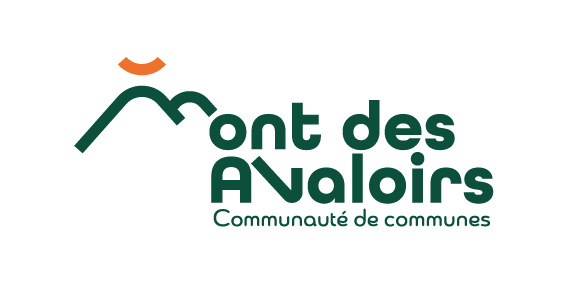 IDENTITE    Madame		 Monsieur Nom :	 Prénom : 	Date de naissance : ……/……/……  Adresse complète : 	………………………………………………………………………………………Tél fixe : ………/……../………/………/……….Tél Portable : ………/……../………/………/……….Email : …………………………………………………………………………..SITUATION   Lycéen    Etudiant    Demandeur d’emploi   Autres :………………………………………..PROJET PROFESSIONNEL ……………………………………………………………………………………………………………………………………………………………………………………………………………………………………………………………………………………………………………………………………………………………………………………………………………………………………………………………………………………………………………………………………………………………………………………………..RESPONSABLES LÉGAUX POUR LES MINEURSResponsable Légal 1 :Nom : 	Prénom : 	Adresse :	Tél fixe :	Tél portable :…………………………………………… Courriel : 	Responsable Légal 2 :Nom : 	Prénom : 	Adresse :	Tél fixe :	Tél portable : ………………………………………….Courriel : 	AUTORISATION PARENTALE ET MONOPARENTALEJe soussigné(e) 	Responsable légal(e) du mineur 	SIGNATURES Fait à ……………………………, le…………………………….Signature du Baby sitter,précédée de la mention « lu et approuvé» Fait à ……………………………, le…………………………….Signature du (ou des)  Représentant (s),précédée de la mention « bon pour autorisation » PIECES A JOINDRE AU DOSSIER  : Attestation de domicile Photocopie d’une attestation d’assurance de responsabilité civile. Photocopie d’une pièce d’identité (passeport – carte d’identité) Un CV + une lettre de motivation  Photo d’identité Le règlement de 30€ : Chèque à l’ordre du Trésor Public ou EspèceOUINONAutorise la collectivité à transporter mon enfant dans le cadre de la formation .Autorise mon enfant à être photographié pour paraître dans la presse ou dans les documents publiés par la collectivité (bulletin communautaire, tract…)Autorise mon enfant à être transporté en car, minibus ou véhicule de service de la CCMA.Autorise mon enfant, à rentrer seul à l’issue de la formation.